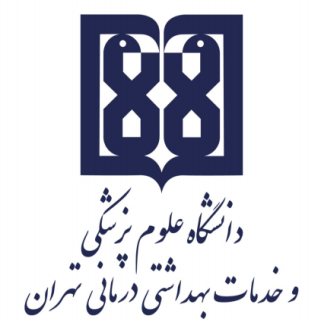 معاونت آموزشيمركز مطالعات و توسعه آموزش علوم پزشکیواحد برنامهریزی آموزشیچارچوب  طراحی«طرح دوره»اطلاعات درس:گروه آموزشی ارایه دهنده درس: نانو فناوری پزشکیعنوان درس: روشهای ساخت نانو ساختارهاکد درس:	15نوع و تعداد واحد: 1 واحد نظری- 1 واحد عملینام مسؤول درس: دکتر رضا فریدی مجیدیمدرس/ مدرسان: دکتر شرمین خرازی، دکتر مهدی آدابیپیشنیاز/ همزمان: نانو مواد و نانو ساختارها کد درس :14 رشته و مقطع تحصیلی: دوره کارشناسی ارشد (MSc) رشته نانو فناوری پزشکیاطلاعات مسؤول درس:رتبه علمی: دانشیاررشته تخصصی: شیمی آلی محل کار:   دانشکده فناوریهای نوین پزشکیتلفن تماس: 43052300نشانی پست الکترونیک: refaridi@sina.tums.ac.irتوصیف کلی درس (انتظار میرود مسؤول درس ضمن ارائه توضیحاتی کلی، بخشهای مختلف محتوایی درس را در قالب یک یا دو بند، توصیف کند): اهداف کلی/ محورهای توانمندی:هدف اين درس آشنايي دانشجويان با روشهاي مختلف فيزيكي، شيميايي و زيستي ساخت نانوساختارها و نانوساختارها است.اهداف اختصاصی/ زیرمحورهای هر توانمندی:رئوس مطالب نظری(17 ساعت):انرژی سطح در نانو ساختارها پایداری الکترو استاتیک و فضایی هسته زائی هتروژن و هموژن سنتز نانو ذرات برپایه احیا شیمیایی سل ژل واکنش های فاز بخار و فاز جامد الکتروریسی و الکترواسپری لایه نشانی برای ساختارهای دو بعدی لایه نشانی CDV و PVD لایه نشانی Sputtering و PLD Epitaxy (رونشانی باریکه مولکولی)سنتز ميكروبي، عصاره هاي زيستي و آنزيم هاي كاهندهبيوترانسفورماسيونليتوگرافيخود آراييروشهاي ساخت ليپوزومها، نانوامولسيونها، ميسلها، نانوسوسپانسيونهاالكتروشيميرئوس مطالب عملی(34 ساعت):ساخت برخی از نانوساختارهای تدریس شده در واحد نظری به تشخیص استادپس از پایان این درس انتظار میرود که فراگیر:رویکرد آموزشی: روشهای یاددهی- یادگیری با عنایت به رویکرد آموزشی انتخاب شده:رویکرد مجازی کلاس وارونه 	 یادگیری مبتنی بر بازی دیجیتال یادگیری مبتنی بر محتوای الکترونیکی تعاملی یادگیری مبتنی بر حل مسئله (PBL) 	 یادگیری اکتشافی هدایت شده 	 یادگیری مبتنی بر سناریوی متنی 	 یادگیری مبتنی بر مباحثه در فروم 	سایر موارد (لطفاً نام ببرید) -------رویکرد حضوری● سخنرانی تعاملی (پرسش و پاسخ، کوئیز، بحث گروهی و ...) 	 بحث در گروههای کوچک 	 ایفای نقش 	● یادگیری اکتشافی هدایت شده 	 یادگیری مبتنی بر تیم (TBL) 	 یادگیری مبتنی بر حل مسئله (PBL) 	 یادگیری مبتنی بر سناریو 		 استفاده از دانشجویان در تدریس (تدریس توسط همتایان) 	 یادگیری مبتنی بر بازی سایر موارد (لطفاً نام ببرید) -------رویکرد ترکیبیترکیبی از روشهای زیرمجموعه رویکردهای آموزشی مجازی و حضوری، به کار میرود.لطفا نام ببرید ....................تقویم درس:وظایف و انتظارات از دانشجو:منظور وظایف عمومی دانشجو در طول دوره است. وظایف و انتظاراتی  نظیر حضور منظم در کلاس درس، انجام تکالیف در موعد مقرر، مطالعه منابع معرفی شده و مشارکت فعال در برنامههای کلاسروش ارزیابی دانشجو: ارزشيابي تراکمي (در پايان ترم) هر درس توسط استاد (اساتيد) با برگزاري امتحان بصورت کتبي صورت خواهد گرفت. سوالات بصورت تشريحي و يا انتخاب گزينه هاي صحيح (چهار جوابي و يا چند جوابي و...) خواهد بود. در طي برگزاري درس حسب نظر استاد و براساس قوانين آموزش، به منظور ارزشيابي تکويني (در طول ترم)، امکان برگزاري امتحان ميان ترم و يا برگزاري سمينار با اختصاص درصدي از نمره ميسر خواهد بود.ذکر نوع ارزیابی (تکوینی/تراکمی): تراکمی            ذکر روش ارزیابی دانشجوذکر سهم ارزشیابی هر روش در نمره نهایی دانشجوارزیابی تکوینی (سازنده): ارزیابی دانشجو در طول دوره آموزشی با ذکر فعالیتهایی که دانشجو به طور مستقل یا با راهنمایی استاد انجام میدهد. این نوع ارزیابی میتواند صرفا با هدف ارایه بازخورد اصلاحی و رفع نقاط ضعف و تقویت نقاط قوت دانشجو صورت پذیرفته و یا با اختصاص سهمی از ارزیابی به آن، در نمره دانشجو تأثیرگذار باشد و یا به منظور تحقق هر دو هدف، از آن استفاده شود.  نظیر: انجام پروژههای مختلف، آزمونهای تشخیصی ادواری، آزمون میان ترم مانند کاربرگهای کلاسی و آزمونک (کوییز) های کلاسی ارزیابی تراکمی (پایانی): ارزیابی دانشجو در پایان دوره است که برای مثال میتواند شامل موارد زیر باشد:  آزمونهای کتبی، شفاهی و یا عملی با ذکر انواع آزمونها برای مثال آزمونهای کتبی شامل آزمونهای کتبی بسته پاسخ اعم از «چندگزینهای»، «جورکردنی گسترده»، «درست- نادرست» و آزمونهای کتبی باز پاسخ اعم از تشریحی و کوته پاسخ، آزمونهای استدلالی نظیر آزمون ویژگیهای کلیدی، سناریونویسی با ساختن فرضیه و ....، آزمونهای عملی که برای مثال میتواند شامل انواع آزمونهای ساختارمند عینی نظیر OSCE، OSLE و ... و یا ارزیابی مبتنی بر محل کار با استفاده از ابزارهایی نظیرDOPS، لاگبوک، کارپوشه (پورت فولیو)، ارزیابی 360 درجه و ..... باشد.      منابع: منابع شامل کتابهای درسی، نشریههای تخصصی، مقالهها و نشانی وبسایتهای مرتبط میباشد.      الف) کتب:Nanofabrication: Principles and Applications, Papadopoulos, C., Springer, latest editionNanofabrication: Principles, Capabilities and Limits, Zheng Cui, Springer, latest edition      ب) مقالات:      ج) محتوای الکترونیکی: مجازی ● حضوری ترکیبینام مدرس/ مدرسانفعالیتهای یادگیری/ تکالیف دانشجوروش تدریسعنوان مبحثجلسهجلسهدکتر رضا فریدی مجیدیانرژی سطح در نانو ساختارهاانرژی سطح در نانو ساختارها1دکتر رضا فریدی مجیدیانرژی سطح در نانو ساختارهاانرژی سطح در نانو ساختارها2دکتر رضا فریدی مجیدیپایداری الکترو استاتیک و فضاییپایداری الکترو استاتیک و فضایی3دکتر رضا فریدی مجیدیهسته زائی هتروژن و هموژنهسته زائی هتروژن و هموژن4دکتر رضا فریدی مجیدیسنتز نانو ذرات برپایه احیا شیمیایی و سل ژلسنتز نانو ذرات برپایه احیا شیمیایی و سل ژل5دکتر رضا فریدی مجیدیسنتز نانو ذرات برپایه احیا شیمیایی و سل ژلسنتز نانو ذرات برپایه احیا شیمیایی و سل ژل6دکتر رضا فریدی مجیدیسنتز سل ژلسنتز سل ژل7دکتر رضا فریدی مجیدیواکنش های فاز بخار و فاز جامدواکنش های فاز بخار و فاز جامد8دکتر رضا فریدی مجیدیالکتروریسی و الکترواسپریالکتروریسی و الکترواسپری9دکتر رضا فریدی مجیدیالکتروریسی و الکترواسپریالکتروریسی و الکترواسپری10دکتر شرمین خرازیلایه نشانی برای ساختارهای دو بعدیلایه نشانی برای ساختارهای دو بعدی11دکتر شرمین خرازیلایه نشانی CDV و PVDلایه نشانی CDV و PVD12دکتر شرمین خرازیلایه نشانی Sputtering و PLDلایه نشانی Sputtering و PLD13دکتر شرمین خرازیEpitaxy(رونشانی باریکه مولکولی)Epitaxy(رونشانی باریکه مولکولی)14دکتر شرمین خرازیروشهای هیبریدیروشهای هیبریدی15دکتر مهدی آدابیروش های زیستیروش های زیستی16دکتر مهدی آدابیسنتز نانو ساختارهای تک بعدی خودآراییدهسنتز نانو ساختارهای تک بعدی خودآراییده17دکتر مهدی آدابیسنتز نانو ساختارهای تک بعدیسنتز نانو ساختارهای تک بعدی18چک لیست ارزیابی طرح دوره چک لیست ارزیابی طرح دوره چک لیست ارزیابی طرح دوره چک لیست ارزیابی طرح دوره چک لیست ارزیابی طرح دوره چک لیست ارزیابی طرح دوره چک لیست ارزیابی طرح دوره چک لیست ارزیابی طرح دوره    چگونگی پردازش طرح با توجه به معیارها   چگونگی پردازش طرح با توجه به معیارها   چگونگی پردازش طرح با توجه به معیارهامعیارهای ارزیابیآیتمنام درسرشته مقطعگروهتوضیحات در خصوص موارد نیازمند اصلاحنیازمند اصلاحقابل قبولمعیارهای ارزیابیآیتمنام درسرشته مقطعگروهبه اطلاعات کلی درس اعم از گروه آموزشی ارایه دهنده درس، عنوان درس، کد درس، نوع و تعداد واحد، نام مسؤول درس و سایر مدرسان، دروس پیش نیاز و همزمان و رشته و مقطع تحصیلی اشاره شده است. اطلاعات درساطلاعات مسؤول درس اعم از رتبه علمی، رشته تخصصی، اطلاعات تماس و ...  درج شده است.اطلاعات مسؤول درسبخشهای مختلف محتوایی درس در حد یک یا دو بند معرفی شده است.توصیف کلی درساهداف کلی/ محورهای توانمندی  با قالب نوشتاری صحیح درج شدهاند..اهداف کلی/ محورهای توانمندیاهداف اختصاصی/ زیرمحورهای هر توانمندی با قالب نوشتاری صحیح درج شدهاند.اهداف اختصاصی/ زیرمحورهای هر توانمندیرویکرد آموزشی مورد نظر در ارایه دوره اعم از حضوری، مجازی و ترکیبی مشخص شده است. رویکرد آموزشیروشهای یاددهی و یادگیری درج شدهاند.روشهای یاددهی- یادگیریجدول مربوط به تقویم درس، به طور کامل تکمیل شده است.تقویم درسوظایف و انتظارات از دانشجویان نظیر حضور منظم در کلاس درس، انجام تکالیف در موعد مقرر، مطالعه منابع معرفی شده و مشارکت فعال در برنامههای کلاس و ... تعریف شده و درج گردیده است.وظایف و انتظارات از دانشجونحوه ارزیابی دانشجو  با ذکر نوع ارزیابی (تکوینی/تراکمی)، روش ارزیابی و سهم هر نوع/ روش ارزیابی در نمره نهایی دانشجو، درج شده است.نحوه ارزیابی دانشجوکتابهای درسی، نشریههای تخصصی، مقالهها و  نشانی وبسایتهای مرتبط، معرفی شدهاندمنابع